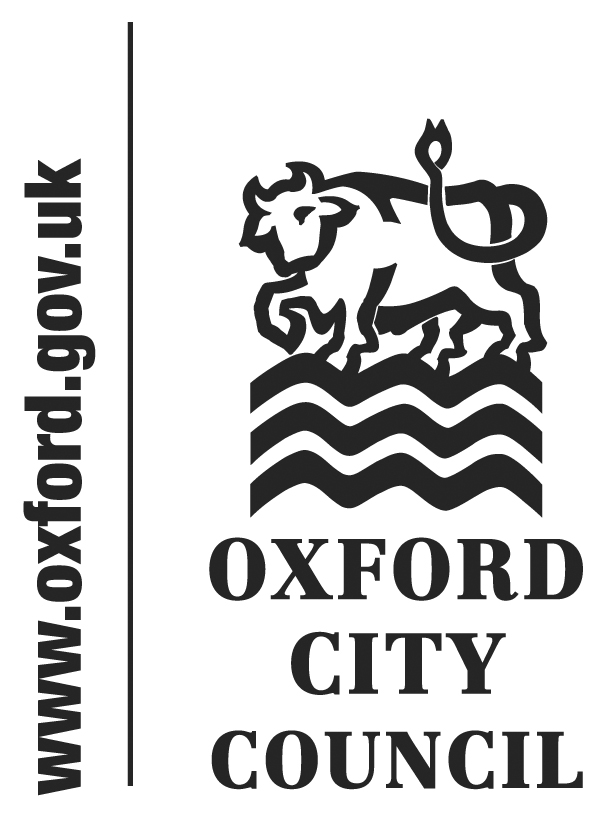 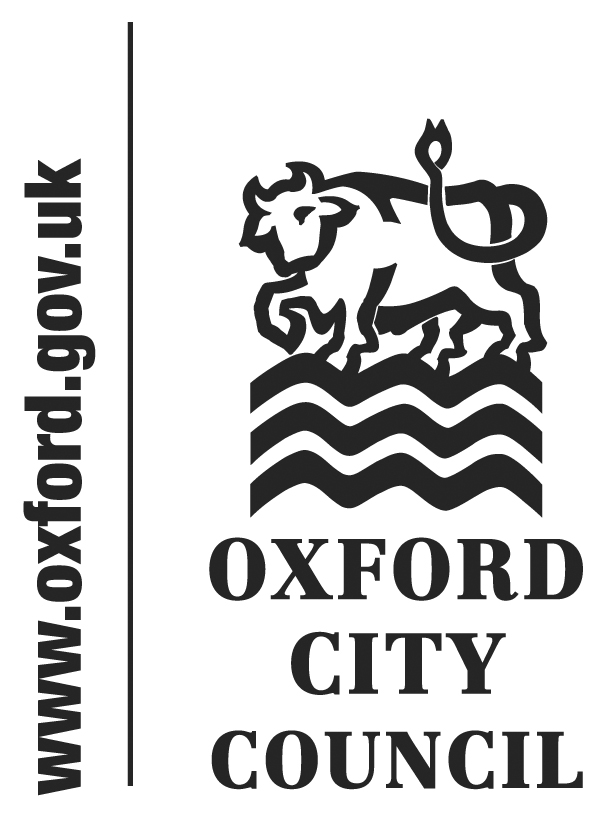 To:	Audit & Governance Committee	Date:	29 June 2015	       	   	Report of:		Head of Financial Services 	Title of Report:	Investigation Team’s Performance and Activity BriefingSummary and RecommendationsPurpose of report:     To appraise Members of the activity and performance of the Corporate   Investigation Team for the period 1 April 2015 to 30 May 2015Key decision NoExecutive lead member: Councillor Ed TurnerPolicy Framework: Corporate Plan Priority – Efficient & Effective CouncilRecommendation(s): That the report be noted	      BackgroundFollowing the introduction of the Single Fraud Investigation Service SFIS, the remit of the Investigation Team has moved away from tackling  Housing Benefit fraud to a corporate orientated approach aligned to our services’ fraud risks and the priorities identified by the Audit Commission.The aims and objectives of the team are to provide high quality professional corporate fraud investigation services to the Council to prevent and detect fraud and error within the Council and partner organisations, and to assist cross border agencies where possible.      PerformanceThere are three Service Performance Indicators which are used to track performance on a monthly basis. Performance against these targets is shown in the table below. The performance measure relating to income raised and payments prevented consists of both tangible income, i.e. that is identified for recovery or physically recovered and losses avoided based on government national standard calculations. The table below breaks this down.Other areas of activity during April and May 2015 included:1 caution administered in respect of Council Tax Reduction Scheme offences4 successful prosecutions relating to residual Housing Benefit cases and Council Tax Reduction Scheme cases. Press releases prepared and issued for all prosecutions.In April, recommendations for improvements were made in the Housing Application process where a potential vulnerability was identified. In May, Procurement revised the new creditor set-up process and the Investigation team devised a secure approach for ensuring information provided by suppliers is accurate.     Department for Communities and Local Government Grant (DCLG)   Funding / Fraud HubA number of actions connected to the implementation and project plans have taken place to develop the service. Some notable components of this are:Fixed Term part-time Legal Officer appointed within Legal Services Intelligence Officer recruited within the Investigation TeamTraining delivered to enhance the generic skill sets of the Investigation Team, with further training bookedBusiness Agreement developed and issued to South Oxfordshire District Council and Vale of White Horse District Council for provision of corporate investigation servicesMeeting with Oxfordshire County Council set for 2nd July 2015 to agree work streams and service standards for the provision of investigation servicesTest Case Management system installed and training delivered prior to planned go-live date of 29 June 2015      Fraud and Error Reduction Incentive Scheme (FERIS)The Council were successful in bidding to the Department for Work and Pensions for funds connected to start-up activity in relation to the FERIS scheme. Specifically, this relates to engaging the services of a visiting resource and a benefit processing resource to review Housing Benefit claims.The aim of the FERIS scheme is to reduce the overall level of Housing Benefit spend by identifying errors and unreported changes in customer circumstances that may have gone undetected without intervention.An application to the FERIS Maintenance fund was submitted to the DWP in June to support the continuation of activities bid for in start-up funding.South and Vale District Councils are awaiting the outcome of maintenance fund bid applications and if successful, Oxford City Council Investigation Team will be asked to manage and deliver the FERIS visiting activity on their behalf for which South and Vale will be invoiced.Legal ImplicationsThe continuing work of the Investigation Team, coupled with the Council’s Avoiding Bribery, Fraud and Corruption, Whistle Blowing and Money Laundering policies and procedures give assurance that the Authority is compliant with the Bribery Act 2010, the Money Laundering Regulations 2007 and the Proceeds of Crime Act 2002. Failure to adhere to the Policies would impact on the legal and reputational risk to the Council.      Financial ImplicationsThe budgeted net cost of the team excluding income from the Housing Revenue Account is £220,370 for 2015/16 and the team are charged with making identifying error and loss to recover these costs as an indication of value for money. The Team were able to achieve this objective in the first month of the financial year.      Risk ImplicationsThe risk of fraud both from within the Councils business and impacting on the Councils business may be significant. The maintaining of a fraud investigation resource will act as a deterrent to fraudulent activity and the saving; both cashable and non-cashable has already more than offset the cost of running the Investigating Team.      Environmental ImpactThe majority of visits undertaken by staff in the Team are done using the Council pool vehicles. All staff are conscious of the environmental implications of service delivery and will always seek the lowest impact route where possible. Table 1 - Investigations Team Performance for April and May 2015Table 1 - Investigations Team Performance for April and May 2015Table 1 - Investigations Team Performance for April and May 2015Table 1 - Investigations Team Performance for April and May 2015Table 1 - Investigations Team Performance for April and May 2015MeasureAnnual TargetAprilMayCommentNumber of properties returned to housing stock 2051A good start with 30% of the annual target achieved in the first two months of the financial yearIncome raised and payments prevented from non welfare benefit fraud £200,000£237,341 £252,342Total £489,683245% of annual target achieved.See Table 2 for breakdownUsers Satisfied with Investigation Service95%100%100%7 Interviews Under Caution conducted over April and May, all with 100% satisfaction feedback.Table 2 – Breakdown of Income & Savings achieved in April & May 2015Table 2 – Breakdown of Income & Savings achieved in April & May 2015Table 2 – Breakdown of Income & Savings achieved in April & May 2015Table 2 – Breakdown of Income & Savings achieved in April & May 2015IncomeLossRecoveredAvoidanceComment££Council Tax Reduction Scheme24,1865,897Achieved through investigation of benefit claims. Notional savings are based on a standard 32 week entitlement which is the average number of weeks a claim would have continued without interventionCouncil Tax Discount / Exemption adjustments683Investigation has determined that a discount or exemption entitlement is inaccurate.Non Domestic Rates308,939Investigation work has resulted in the discovery of unregistered business premises and the identification of reductions where no entitlement existsProperties Recovered108,000The cost of keeping a family in temporary accommodation for one year as determined by the Audit Commission - £18,000 per property for each of the 6 social houses recoveredHousing Application 18,000General Register Housing Application stopped through investigation activity preventing temporary accommodation costs or property allocationCompensation from Proceeds of Crime Investigations23,978From capital identified during the course of a criminal investigation, bank accounts frozen and funds confiscated after successful prosecutionTotals357,786131,897489,683Name and contact details of author:-Scott WarnerInvestigations ManagerFinancial Services / Corporate Investigation TeamTel:  01865 252158  e-mail:  swarner2@oxford.gov.uk